南臺科技大學106學年度第一學期推動學生終身閱讀學習心得比賽班級:     資管二甲   學號:  4a590903       姓名:鄭如珺主題:人間福報        日期:    2017年   12 月 07 日  覺世家庭其他心得感想:(字體14,單行間距，與前段單行間距)這份報導是在說，一位罹患失智症的老奶奶，名叫節子自從67歲那年確診罹患了阿茲海默症之後，記性越來越差，常常1分鐘之前發生的事情，1分鐘之後就被她忘得乾乾淨淨。而堅強的老奶奶節子因禍得福，在他女兒克莉絲汀的介紹下，節子之前只都說日語，但她依靠自學學會了英語，更學會了駕駛小型飛機。幾年前，就在她因為阿茲海默症每天都糊裡糊塗的時候，醫生檢查出她罹患了乳癌，住院前的全身檢查中，再次發現她已經到了結腸癌晚期，癌細胞已經擴散。醫生當時只得採取保守療法，並宣布老奶奶最多再活6個月。我覺得節子的經歷很悲慘，不過看到他跟他女兒的故事，覺得她的女兒非常的有耐心且很孝順，覺得老爺爺，也就是節子的老公對她持久的愛感到非常羨慕及讚賞，覺得老奶奶節子能有這樣的一家人，讓我感覺非常溫馨。就在幾年過去了，節子不僅沒有死，身體中的癌細胞還不見了。克莉絲汀說，失智症讓老人總是遺忘自己罹患癌症的情況，也遺忘了自己的病痛，因此讓她得以完全康復。或許大家常說的，生病時保持好心情，可以使身體的病痛慢慢痊癒是真的吧！我會選這篇的原因是因為外公正慢慢的忘記很多事情，希望外公能因為天天保持好心情而減緩失智的速度，並且可以慢慢好起來。報緍內容:(下載複製或拍照貼上即可)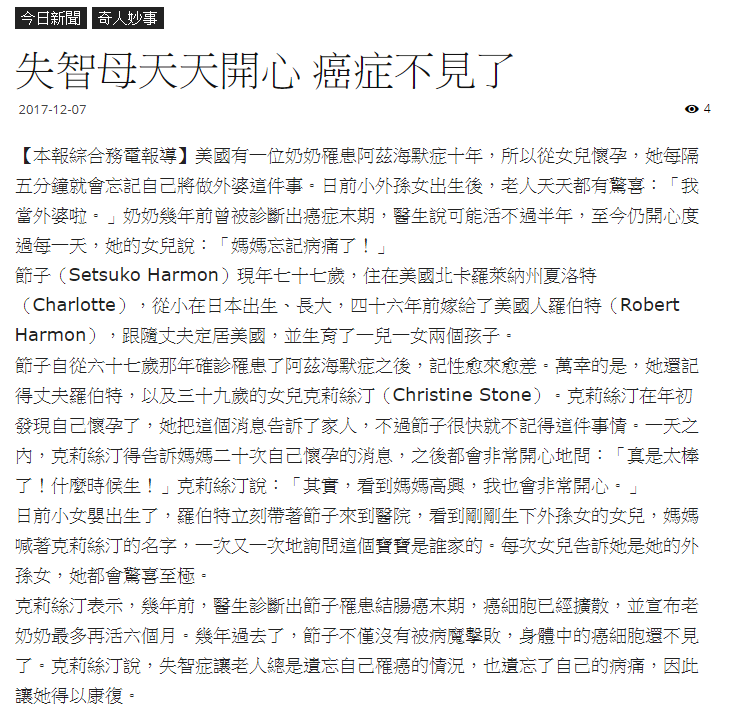 